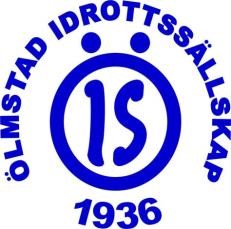 Minnesanteckningar Ungdomsfotbollen Ölmstad Idrottssällskap 2020-03-10Närvarande: Inger Carlborg Eskilsson, Ordförande Claes Bergman, Kassör Jonas Wittgård P07  Sussie TryggmerVälkomna  Inger hälsar alla välkomna Föregående protokoll från mötet 2019-01-18  gås igenom, 	Info från huvudstyrelsen Info angående nya bygget.Ventilationen behöver ses över.Utbildning för styrelsen två av tre tillfällen. Ingen närvarande från vår styrelse.Kassör Annika Fogman Newbody-försäljning 	Ekonomi                      I kassan 6850 kr, bank 39445 kr   	Övrigt Banköverföring istället för SwishLedarträff 24/3 – inbjudan – inventera lagen och matchställLedarmöten till ungdomsstyrelsenDomarutbildning – skicka fler Fotbollen dag – finns det någon gruppStormatchen Ledarutbildning – lagen och ledarnaBelastningsregistretTräningstider - grusStart fotbollskolan 2 maj – hur hittar vi nya ledare?Expressbild 11-17 maj Lördag 16/5 och torsdag 14/5 endast lagfoto.Stormatch – när och vem?Nästa styrelsemöte tisd 21 april 18.30. Jonas fixar kaffe.Till huvudstyrelsen: Årshjul för städet behöver bli tydligare 2020. Vilken sektion som har vissa veckor.  